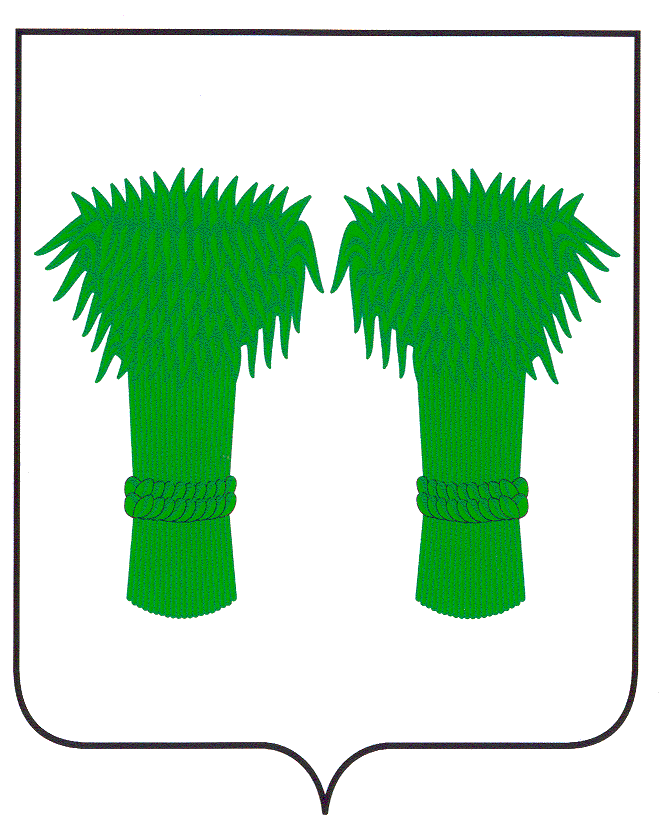  МУНИЦИПАЛЬНЫЙ  ВЕСТНИК                                       информационный бюллетень                                 Официальное издание районного Собрания депутатов и                               администрации Кадыйского муниципального района РОССИЙСКАЯ  ФЕДЕРАЦИЯКОСТРОМСКАЯ ОБЛАСТЬАДМИНИСТРАЦИЯ КАДЫЙСКОГО МУНИЦИПАЛЬНОГО РАЙОНА ПОСТАНОВЛЕНИЕ30 декабря  2016  года                                                                                                                                                                №  358О  внесении изменений в постановление администрации Кадыйского муниципального района от 19.01.2010года №24 «Об утверждении Положения о Почетной грамоте и Благодарственном письме администрации Кадыйского муниципального района»	В целях приведения в соответствие с Федеральным законом от 27.07.2006 года №152-ФЗ «О персональных данных», руководствуясь Уставом муниципального образования Кадыйский муниципальный район,ПОСТАНОВЛЯЮ:Внести следующие изменения в Постановление администрации Кадыйского муниципального района от 19.01.2010года №24 «Об утверждении Положения о Почетной грамоте и Благодарственном письме администрации Кадыйского муниципального района»Приложение 1 «Положение о Почетной грамоте администрации Кадыйского муниципального района» п.7 дополнить абзацами следующего содержания:« - для руководящих работников сведения о финансовом положении предприятия, учреждения, организации, в котором работает представляемый к награждению, в том числе о наличии (отсутствии) задолженности по налогам, своевременности выплаты работникам заработной платы;- согласие гражданина, в отношении которого вносится ходатайство о награждении, на обработку его персональных данных, составленное по форме согласно приложению к настоящему Положению»1.1.2. п.11 изложить в следующей редакции:«11. Награждение Почетной грамотой производится на основании распоряжения администрации Кадыйского муниципального района. Текст распоряжения вносится в бланк «Почетная грамота» установленной формы, который подписывается главой администрации Кадыйского муниципального района. Подпись главы администрации Кадыйского муниципального района скрепляется печатью. «Почетная грамота» оформляется в рамку форматом 21х30см. Багет рамки изготовлен из дерева или пластика в классическом стиле.»1.1.3. в п.12 слова «управляющим делами» заменить на слова «руководителем аппарата администрации района».1.1.4.  п.13 изложить в следующей редакции:«13. При награждении Почетной грамотой возможны различные виды материального поощрения работника за счет средств юридического лица, ходатайствовавшего о награждении».1.1.5. дополнить следующим приложением Форма «Согласие на обработку персональных данных» (приложение 1 к настоящему постановлению)Приложение 2 «Положение о Благодарственном письме администрации Кадыйского муниципального района»п.5 дополнить абзацами следующего содержания:« - согласие гражданина, в отношении которого вносится ходатайство о поощрении, на обработку его персональных данных, составленное по форме согласно приложению к настоящему Положению; - при поощрении коллектива учреждения, предприятия, организации вместе с указанием конкретных заслуг и достижений представляются сведения об организации, ее деятельности и руководителе».п.9 изложить в следующей редакции:«9. Поощрение Благодарственным письмом производится на основании распоряжения администрации Кадыйского муниципального района. Текст распоряжения вносится в бланк «Благодарственное письмо» установленной формы, который подписывается главой администрации Кадыйского муниципального района. Подпись главы администрации Кадыйского муниципального района скрепляется печатью. «Благодарственное письмо» оформляется в рамку форматом 21х30см. Багет рамки изготовлен из дерева или пластика в классическом стиле.»в п.10 слова «управляющим делами» заменить на слова «руководителем аппарата администрации района».п.11 изложить в следующей редакции:«11. При поощрении Благодарственным письмом возможны различные виды дополнительного материального поощрения работника за счет средств юридического лица, ходатайствовавшего о награждении».дополнить следующим приложением Форма «Согласие на обработку персональных данных» (приложение 2 к настоящему постановлению).Контроль за исполнением настоящего постановления возложить на руководителя аппарата администрации Кадыйского муниципального района.Настоящее постановление вступает в силу со дня его официального опубликования.Глава администрацииКадыйского муниципального района      В.В.ЗайцевПриложение 1Приложение к Положениюо Почетной грамотеадминистрации Кадыйского муниципального районаФОРМАСОГЛАСИЕ на обработку персональных данных    Я, _________________________________________________________________________________________________,                       (фамилия, имя, отчество полностью)_____________________________________________________________________________________________________    (наименование документа, удостоверяющего личность, серия и номер,_____________________________________________________________________________________________________          дата выдачи и наименование органа, выдавшего документ)зарегистрированный(ая) по адресу: ____________________________________________________________________________________________________________________________________________________________________________в  целях  представления меня к награждению Почетной грамотой администрации Кадыйского муниципального района  даю  согласие  аппарату  администрации  Кадыйского муниципального района   на   обработку   информации,  представляемой в  соответствии  с постановлением  администрации  Кадыйского муниципального района   от 19.01.2010 года N  24  "Об  утверждении  Положений о Почетной грамоте и Благодарственном письме  администрации  Кадыйского муниципального района",  содержащей мои персональные данные:    фамилия, имя, отчество, дата и место рождения;    образование;    выполняемая работа с начала трудовой деятельности;    классный   чин   федеральной   государственной   гражданской   службы, гражданской  службы  субъекта  Российской Федерации, муниципальной службы, дипломатический   ранг,   воинское,   специальное   звание,  классный  чин правоохранительной службы, юстиции;    государственные награды, иные награды и знаки отличия (кем награжден и когда);    паспорт (серия, номер, кем и когда выдан);    сведения о профессиональных достижениях и заслугах;    иные   персональные   данные,  необходимые  для  достижения  целей  их обработки.    Согласие  вступает  в  силу  со  дня его подписания и действует до его отзыва   мною   в  письменной  форме  или  до  достижения  цели  обработки персональных данных.__________________ _______________ _______________________________________      (дата)                               (подпись)                             (расшифровка подписи)Приложение 2Приложение к Положениюо Благодарственном письмеадминистрации Кадыйского муниципального районаФОРМАСОГЛАСИЕ на обработку персональных данных    Я, _________________________________________________________________________________________________,                       (фамилия, имя, отчество полностью)______________________________________________________________________________________________________    (наименование документа, удостоверяющего личность, серия и номер,______________________________________________________________________________________________________          дата выдачи и наименование органа, выдавшего документ)зарегистрированный(ая) по адресу: ______________________________________________________________________________________________________________________________________________________________________________в  целях  представления меня к поощрению Благодарственным письмом администрации Кадыйского муниципального района  даю  согласие  аппарату  администрации  Кадыйского муниципального района   на   обработку   информации,  представляемой в  соответствии  с постановлением  администрации  Кадыйского муниципального района   от 19.01.2010 года N  24  "Об  утверждении  Положений о Почетной грамоте и Благодарственном письме  администрации  Кадыйского муниципального района",  содержащей мои персональные данные:    фамилия, имя, отчество, дата и место рождения;    образование;    выполняемая работа с начала трудовой деятельности;    классный   чин   федеральной   государственной   гражданской   службы, гражданской  службы  субъекта  Российской Федерации, муниципальной службы, дипломатический   ранг,   воинское,   специальное   звание,  классный  чин правоохранительной службы, юстиции;    государственные награды, иные награды и знаки отличия (кем награжден и когда);    паспорт (серия, номер, кем и когда выдан);    сведения о профессиональных достижениях и заслугах;    иные   персональные   данные,  необходимые  для  достижения  целей  их обработки.    Согласие  вступает  в  силу  со  дня его подписания и действует до его отзыва   мною   в  письменной  форме  или  до  достижения  цели  обработки персональных данных.__________________ _______________ _______________________________________      (дата)                              (подпись)                              (расшифровка подписи)РОССИЙСКАЯ ФЕДЕРАЦИЯКОСТРОМСКАЯ ОБЛАСТЬАДМИНИСТРАЦИЯ КАДЫЙСКОГО МУНИЦИПАЛЬНОЕО РАЙОНАПОСТАНОВЛЕНИЕ3 0 декабря 2016г.	           № 359Об установлении предельного уровня соотношения среднемесячной заработной  платы руководителей, их заместителей, главных бухгалтеров и среднемесячной заработной платы работников муниципальных учреждений Кадыйского муниципального района	.В соответствии с Федеральными законами Российской Федерации от 06.10.2003г. №131-Ф3 «Об общих принципах организации местного самоуправления в Российской Федерации», от 03.07.2016г. №347-ФЗ «О внесении изменений в Трудовой кодекс Российской Федерации», руководствуясь Уставом Кадыйского муниципального района,ПОСТАНОВЛЯЮ:Установить предельный уровень соотношения среднемесячной заработной платы руководителей, их заместителей, главных бухгалтеров и среднемесячной заработной платы работников муниципальных учреждений Кадыйского муниципального района в кратности от 1 до 5.Руководителям отраслевых (функциональных) структурных подразделений администрации Кадыйского муниципального района, осуществляющим функции главных распорядителей средств бюджета Кадыйского муниципального района, а также руководителю МКУ «Единая дежурно-диспетчерская и хозяйственная служба Кадыйского муниципального района»:Привести муниципальные правовые акты, регулирующие вопросы оплаты труда работников подведомственных муниципальных учреждений, в соответствие с настоящим постановлением, определив конкретное соотношение среднемесячной заработной платы руководителей, их заместителей, главных бухгалтеров и среднемесячной заработной платы работников данных учреждений.Осуществлять мониторинг предельного уровня соотношения средней заработной платы руководителей и средней заработной платы работников муниципальных учреждений и ежеквартально в срок до 10 числа месяца, следующего за отчетным кварталом, представлять информацию в финансовый отдел администрации Кадыйского муниципального администрации.Утвердить:Порядок размещения информации о среднемесячной заработной плате руководителей, их заместителей и главных бухгалтеров муниципальных учреждений Кадыйского муниципального района в информационно-телекоммуникационной сети Интернет, согласно приложению 1 к настоящему постановлению.Форму «Сведений о среднемесячной заработной плате руководителей, их заместителей и главных бухгалтеров, согласно приложению 2 к настоящему постановлению.Органам местного самоуправления Кадыйского муниципального района и учреждениям, осуществляющим функции и полномочия учредителя по заключению, изменению и прекращению в установленном порядке трудовых договоров с руководителями муниципальных учреждений обеспечить реализацию приложения 1, утвержденного настоящим постановлением.Настоящее постановление вступает в силу с момента официального опубликования и распространяет свое действие на правоотношения, возникшие с 01.01.2017 года.Глава администрации Кадыйского муниципального района  В.В. Зайцев                                     приложение Утвержден постановлением администрации Кадыйского муниципального района от 30.12.2016г. №359ПОРЯДОК размещения информации о среднемесячной заработной плате руководителей, их заместителей и главных бухгалтеров муниципальных учреждений (в т.ч. муниципальных бюджетных учреждений, муниципальных казенных учреждений, муниципальных автономных учреждений)Настоящий Порядок устанавливает правила размещения информации о рассчитываемой за календарный год среднемесячной заработной плате руководителей, их заместителей и главных бухгалтеров муниципальных учреждений (в т.ч. муниципальных бюджетных учреждений, муниципальных казенных учреждений, муниципальных автономных учреждений) (далее - Порядок) в соответствие с Постановлением правительства Российской Федерации от 24.12.2007г. №922 (в ред. от 10.12.2016 N 1339) «Об особенностях порядка исчисления средней заработной платы».Информация, указанная в пункте 1 настоящего Порядка размещается в информационно-телекоммуникационной сети «Интернет» на официальном сайте администрации Кадыйского муниципального района в разделе «Сведения о среднемесячной заработной плате руководителей, их заместителей и главных бухгалтеров муниципальных учреждений». Ссылка на указанный раздел должна присутствовать на главной странице официального сайта администрации Кадыйского муниципального района.3. В составе информации, подлежащей размещению, указывается полное наименование муниципального учреждения, фамилия, имя и отчество, а также должность, замещаемая лицами, указанными в пункте 1 настоящего Порядка.В составе размещаемой на официальном сайте информации, предусмотренной пунктом 1 Порядка, запрещается указывать данные, позволяющие определить место жительства, почтовый адрес, телефон и иные индивидуальные средства коммуникации лиц, указанных в пункте 1 Порядка, а также сведения, отнесенные к государственной тайне или сведения конфиденциального характера.Не позднее 1 марта года, следующего за отчетным, лица, указанные в пункте 1 настоящего Порядка самостоятельно представляют «Сведения о среднемесячной заработной плате» руководителю отраслевого (функционального) структурного подразделения администрации Кадыйского муниципального района, осуществляющего функции главного распорядителя средств бюджета Кадыйского муниципального районаРуководители отраслевых (функционального) структурных подразделений администрации Кадыйского муниципального района ежегодно, в срок не позднее 15 марта, года следующего за отчетным, обеспечивают размещение информации, указанной в пункте 1 Порядка на официальном сайте администрации Кадыйского муниципального района.Информация находится на официальном сайте администрации Кадыйского муниципального района до момента прекращения с лицами, указанными в пункте 1 настоящего Порядка, трудового договора.                                                                                                                                                                    Приложение 2УТВЕРЖДЕНО Постановлением администрации Кадыйского муниципального района от 30.12.2016г.  №359                                                                                                                           (форма)СВЕДЕНИЯ О СРЕДНЕМЕСЯЧНОЙ ЗАРАБОТНОЙ ПЛАТЕ РУКОВОДИТЕЛЕЙ, ИХ ЗАМЕСТИТЕЛЕЙ, ГЛАВНЫХ БУХГАЛТЕРОВ______________________________________________
(наименование учреждения)За 20 _  годПодпись руководителя	Подпись главного бухгалтераРОССИЙСКАЯ ФЕДЕРАЦИЯКОСТРОМСКАЯ ОБЛАСТЬАДМИНИСТРАЦИЯ КАДЫЙСКОГО МУНИЦИПАЛЬНОГО РАЙОНАПОСТАНОВЛЕНИЕ 12  января  2017 года                                                                                                                                                            № 1О внесении изменений в постановление администрации Кадыйского муниципального района от 24.10.2013г. № 527        В связи с проведенными организационно-штатными мероприятиями, руководствуясь Федеральным законом от 06.10.2003 г. №131-ФЗ «Об общих принципах организации местного самоуправления в Российской Федерации», Уставом Кадыйского муниципального района,постановляю:1. Внести в постановление администрации Кадыйского муниципального района от 24.10.2013 г. № 527 «О комиссии по предупреждению и ликвидации чрезвычайных ситуаций и обеспечения пожарной безопасности» (далее – Постановление) следующие изменения:1.1 Приложение 1 Постановления «Состав комиссии по предупреждению и ликвидации чрезвычайных ситуаций и обеспечения пожарной безопасности» изложить в новой редакции (Приложение).2. Контроль за выполнением настоящего постановления возложить на первого заместителя главы администрации Кадыйского муниципального района.3. Настоящее постановление вступает в силу с момента подписания.Глава администрацииКадыйского муниципального района   В.В. Зайцев                                          Приложениек постановлению  администрацииКадыйского муниципального районаот 12 января 2017г.  № 1Состав Комиссии по предупреждению и ликвидации чрезвычайных ситуаций и обеспечению пожарной безопасностиПредседатель комиссии - первый заместитель главы администрации Кадыйского муниципального района.Заместитель председателя комиссии - начальник отдела архитектуры, строительства, ЖКХ, дорожного хозяйства, транспорта, природных ресурсов и охраны окружающей среды администрации Кадыйского муниципального района.Ответственный секретарь комиссии – начальник отдела по делам ГО ЧС и мобилизационной работе Члены комиссии: - начальник отдела финансов администрации Кадыйского муниципального района;- начальник отдела образования администрации Кадыйского муниципального района;- начальник отдела сельского хозяйства и продовольствия администрации Кадыйского муниципального района;- директор ООО «Водоканал» (по согласованию);- директор ООО «Теплоснабжающее предприятие» (по согласованию);- директор ООО «Кадый АТ» (по согласованию);- директор ОГКУ «Кадыйское лесничество» (по согласованию);- начальник ПСЧ-27 п. Кадый (по согласованию);- инспектор ТО НД по Макарьевскому и Кадыйскому районам (по согласованию);- специалист ТО Управления  Роспотребнадзора по Костромской области в Островском районе (по согласованию);- директор ГПКО «Кадыйское ДЭП» (по согласованию);- главный врач ОГБУЗ «Кадыйская РБ» (по согласованию);- начальник ПП №10 МО МВД России «Макарьевский» (по согласованию);- начальник ПАО «Ростелеком» филиала в Ярославской и Костромской областях Мантуровского МЦТЭТ Кадыйского ЛТЦ (по согласованию);                                                                   - начальник филиала ОАО «МРСК-Центра» Костромаэнерго» Кадыйского РЭС (по согласованию).РОССИЙСКАЯ  ФЕДЕРАЦИЯКОСТРОМСКАЯ ОБЛАСТЬГЛАВА КАДЫЙСКОГО МУНИЦИПАЛЬНОГО РАЙОНА ПОСТАНОВЛЕНИЕ09 января  2017  года                                                                                                                                                      №  1-гОб учреждении БлагодарностиГлавы  Кадыйского муниципального района	В соответствии со статьей 21 Устава муниципального образования Кадыйский муниципальный район, в целях поощрения за вклад в социально-экономическое развитие Кадыйского муниципального района,ПОСТАНОВЛЯЮ:Учредить Благодарность Главы  Кадыйского муниципального района.Утвердить прилагаемое Положение о Благодарности Главы Кадыйского муниципального районаКонтроль за исполнением настоящего постановления возложить на руководителя аппарата администрации Кадыйского муниципального района.Настоящее постановление вступает в силу со дня его официального опубликования.Глава Кадыйского муниципального района        В.В.ЗайцевПриложение                                                                                                                            Утверждено постановлением Главы  Кадыйского                                                                                                                   муниципального района от 09.01.2017г.№1-гПОЛОЖЕНИЕ о Благодарности Главы Кадыйского муниципального района1. Благодарность Главы Кадыйского муниципального района (далее - Благодарность) является поощрением за вклад в социально-экономическое развитие Кадыйского муниципального района, выразившийся в развитии производства, образования, здравоохранения, сельского хозяйства, социальной защиты населения, спорта, повышении эффективности деятельности органов местного самоуправления муниципальных образований Кадыйского муниципального района, обеспечении законности и правопорядка, защиты прав и свобод граждан, а также в осуществлении культурно-просветительской, общественной и благотворительной деятельности на территории Кадыйского муниципального района.2. Благодарность объявляется гражданам, проживающим на территории Кадыйского муниципального района, коллективам учреждений, предприятий, организаций независимо от форм собственности (далее - организации).Благодарность может быть объявлена работникам общественных объединений, гражданам, проживающим в других субъектах Российской Федерации, и иностранным гражданам, активно участвующим в социально-экономическом развитии Кадыйского муниципального района.3. Объявление Благодарности может быть приурочено к юбилейным датам организаций со дня их основания, а также граждан - 50 лет, 60 лет и каждые последующие 5 лет со дня рождения.4. Решение об объявлении Благодарности принимается Главой Кадыйского муниципального района на основании ходатайства об объявлении Благодарности (далее - ходатайство), которое может возбуждаться руководителями учреждений, организаций, предприятий независимо от форм собственности, расположенных на территории Кадыйского муниципального района, а также органами местного самоуправления Кадыйского муниципального района.В случае отсутствия у гражданина основного (постоянного) места работы ходатайство в отношении данного гражданина возбуждается по месту его общественной деятельности, в коллективе соответствующих общественных организаций.В случае осуществления гражданином индивидуальной трудовой деятельности ходатайство в отношении данного гражданина возбуждается органом местного самоуправления муниципального образования Кадыйского муниципального района по месту осуществления деятельности указанного гражданина.Решение об объявлении Благодарности оформляется распоряжением Главы  Кадыйского муниципального района. Текст распоряжения вносится в бланк «Благодарность» установленной формы, который подписывается Главой Кадыйского муниципального района. Подпись Главы Кадыйского муниципального района скрепляется печатью. «Благодарность» оформляется в рамку форматом 21х30см. Багет рамки изготовлен из дерева или пластика в классическом стиле.5. На кандидатов к поощрению Благодарностью представляются следующие документы:1) на граждан:ходатайство за подписью руководителя организации;характеристика с указанием конкретных заслуг и достижений гражданина, представляемого к объявлению Благодарности, за подписью руководителя организации или руководителя органа и заверенная печатью организации (при наличии) или печатью указанного органа;согласие гражданина, в отношении которого вносится ходатайство, на обработку его персональных данных, составленное по форме согласно приложению к настоящему Положению;2) на коллектив организации:ходатайство за подписью руководителя органа местного самоуправления Кадыйского муниципального района.В ходатайстве вместе с указанием конкретных заслуг и достижений организации указываются сведения о руководителе.6. Объявление Благодарности производится Главой Кадыйского муниципального района или по его поручению заместителями главы, руководителем аппарата администрации района, главой муниципального образования Кадыйского муниципального района в торжественной обстановке.7. Материалы, представленные на объявление Благодарности, рассматриваются в течение 20 рабочих дней.8. Материалы, оформленные с нарушениями требований настоящего Положения, к рассмотрению не принимаются.Приложениек Положению о Благодарности Главы Кадыйскогомуниципального районаФОРМАСОГЛАСИЕ на обработку персональных данныхЯ, _______________________________________________________________________________________________,(фамилия, имя, отчество полностью)__________________________________________________________________________________________________(наименование документа, удостоверяющего личность, серия и номер,__________________________________________________________________________________________________,дата выдачи и наименование органа, выдавшего документ)зарегистрированный(ая) по адресу: ______________________________________________________________________________________________________________________________________________________________________,в  соответствии  со  статьей  9  Федерального  закона от 27 июля 2006 года N  152-ФЗ  "О  персональных  данных" даю администрации Кадыйского муниципального района согласие   на   обработку  информации,  представляемой  в  соответствии  с постановлением    Главы  Кадыйского муниципального района  "Об   учреждении Благодарности Главы Кадыйского муниципального района", в целях представления меня к поощрению Благодарностью Главы Кадыйского муниципального района, содержащей мои персональные данные:    фамилия, имя, отчество, дата и место рождения, место жительства;    образование;    выполняемая работа с начала трудовой деятельности;    классный   чин   федеральной   государственной   гражданской   службы, гражданской  службы  субъекта  Российской Федерации, муниципальной службы, дипломатический   ранг,   воинское,   специальное   звание,  классный  чин правоохранительной службы, юстиции (при наличии);    государственные награды, иные награды и знаки отличия (кем награжден и когда);    паспорт (серия, номер, кем и когда выдан);    сведения о профессиональных достижениях и заслугах;    иные   персональные   данные,  необходимые  для  достижения  целей  их обработки.    Согласие  вступает  в  силу  со  дня его подписания и действует до его отзыва   мною   в  письменной  форме  или  до  достижения  цели  обработки персональных данных.__________________________________________________________________________     (дата)                                       (подпись)             (расшифровка подписи)РОССИЙСКАЯ ФЕДЕРАЦИЯ    КОСТРОМСКАЯ ОБЛАСТЬАДМИНИСТРАЦИЯ КАДЫЙСКОГО МУНИЦИПАЛЬНОГО РАЙОНАП О С Т А Н О В Л Е Н И Еот 13 января 2017 года                                                                                                                                                 № 2Об организации и проведении общественных работ  на территории Кадыйского муниципального района в 2017 году	В соответствии со ст. 7.2, 24 Закона Российской Федерации от 19.04.1991 г. № 1032-1 «О занятости населения в Российской Федерации» (с последующими дополнениями и изменениями), пунктом 8 Положения об организации общественных работ, утвержденного постановлением Правительства Российской Федерации от 14 июля 1997 г. № 875 (с последующими изменениями и дополнениями),  Административным регламентом предоставления департаментом по труду и социальной защите населения Костромской области и областными государственными учреждениями службы занятости населения государственной услуги по организации проведения оплачиваемых общественных работ, утвержденным приказом департамента по труду и социальной защите населения Костромской области от 20 мая 2016 г. № 364, в целях обеспечения временной занятости и дополнительной социальной поддержки граждан,  ищущих работу и безработных граждан, администрация Кадыйского муниципального района Костромской области постановляет:       1.Предложить предприятиям и организациям всех форм собственности, индивидуальным предпринимателям совместно с Областным государственным казённым учреждением «Центр занятости населения по Кадыйскому району», организовать на территории Кадыйского муниципального района оплачиваемые общественные работы в объеме не менее 40 участников.     2.Утвердить виды общественных работ (приложение №1).     3.Рекомендовать руководителям предприятий и организаций всех форм собственности, индивидуальным предпринимателям:     - создать временные рабочие места для проведения оплачиваемых общественных работ и сообщить в ОГКУ «Центр занятости населения по Кадыйскому району» сведения о видах организуемых работ, периодах их проведения, количестве созданных рабочих мест, условиях оплаты труда;- заключить с ОГКУ «Центр занятости населения по Кадыйскому району» договоры о совместной деятельности по организации и проведению общественных работ.          4.Считать утратившими силу постановление администрации Кадыйского муниципального района Костромской области от  14 января 2016 года № 4 «Об организации и проведении  общественных работ на территории Кадыйского муниципального района ».      5.Контроль за исполнением настоящего постановления возложить на заместителя главы   администрации   Кадыйского  муниципального района  Костромской  области  Е.Ю. Большакова.     6.Настоящее постановление вступает в силу со дня его подписания и распространяется на правоотношения, возникшие с 01 января 2017 года.    Глава администрации Кадыйского    муниципального района          В.В. Зайцев                                                                                             Приложение№1                                                                                                                                    к Постановлению от « 13» января 2017г. № 2Перечень  видов  общественных  работВыполнение неквалифицированных работ на предприятиях в период их реорганизации или перепрофилирования;Вырубка деревьев и кустарников под линиями электропередач;Деревообработка;Косметический ремонт зданий и цехов;Мытье окон производственных и непроизводственных помещений;Очистка территорий предприятий от снега;Переработка леса;Переработка сельскохозяйственной продукции;Пошив спецодежды;Прием молока;Ремонт мебели;Сбор и переработка вторичного сырья и отходов;Слесарные работы;Уборка территории предприятий;Возделывание и уборка сельхоз продукции;Заготовка кормов;Заготовка сена;Очистка от снега крыш с/х объектов;Подготовка к севу и посевные работы;Подготовка почвы;Подготовка элеваторов к работе;Посадка саженцев;Прополка насаждений;Охрана объектов;Работа вахтером;Ремонт животноводческих и складских помещений;Сезонная помощь при проведении с/х весенне-полевых работ;Восстановление лесов после пожаров - обрубка, обрезка;Вырубка кустарников, деревьев, покос травы, уборка территорий от мусора;Очистка лесных делянок от порубочных остатков;Подготовка почвы под питомники и лесопосадки, уход за насаждениями;Подсобные работы на пилораме;Санитарная очистка леса, населенных пунктов;Сбор и заготовка лекарственных растений, грибов, ягод, шишек;Благоустройство, устройство тротуаров и проездных путей;Очистка дорожных покрытий от грязи и снега в местах, недоступных для дорожной техники;Очистка от снега и льда автобусных остановок, павильонов, площадок отдыха;Подсобные работы при строительстве и ремонте дорог;Рассыпка асфальта;Ремонт и строительство дорожного полотна;Ремонт мостов;Скашивание травы и вырубка кустарника на обочинах, откосах, бермах и полосе отвода, уборка порубочных остатков;Содержание в чистоте и порядке автобусных остановок, площадок и элементов их обустройства;Благоустройство территории рынка;Бытовое обслуживание;Лоточная торговля;Мытье посуды;Подноска грузов;Уборка помещений;Покраска (побелка) бордюров;Благоустройство, озеленение и очистка территорий;Восстановление и сохранение историко-архитектурных памятников, зон отдыха, парков культуры, скверов: озеленение, посадка, прополка, обрезка деревьев, вырубка и уборка поросли, скашивание травы и др.;Погрузка, разгрузка, распиловка дров;Подсобные работы при эксплуатации водопроводных и канализационных коммуникаций;Посыпка гравия и песка;Приведение в порядок воинских захоронений, мемориалов, братских могил, кладбищ, содержание мест захоронения и др.;Работа по подготовке к отопительному сезону;Разборка старых домов;Расчистка прорубей;Расчистка снега;Ремонт печей;Ремонт штакетника;Санитарная очистка внутриквартальных территорий и контейнерных площадок от мусора и бытовых отходов;Уборка гостиничных номеров;Уборка снега с крыш и территорий;Расчистка прорубей;Погрузочно-разгрузочные работы;Работа почтальонами в отделениях связи;Глажение медицинских халатов;Обеспечение социальной поддержки населения (вскапывание огородов, заготовка дров, косметический ремонт квартир и др.;Озеленение и благоустройство парков, зон отдыха;Стирка белья;Уход за престарелыми, инвалидами, участниками ВОВ;Обслуживание библиотечной сферы;Ремонт книг;Организация досуга детей в учреждениях культуры, лагерях труда и отдыха;Организация досуга молодежи;Руководство бригадами школьников;Кастелянша;Машинистка;Обновление табличек с названиями улиц, номерами домов;Подготовка рабочих мест для временной занятости школьников;Распространение печатных изданий;Архивные вспомогательные работы.№ п/пФамилия, имя, отчествоДолжностьСреднемесячная заработная плата, рублей1234Информационный бюллетень выходит не реже 1 раза в квартал.Тираж 10 экземпляров.Учредители: Собрание депутатов и администрация Кадыйского муниципального района.Адрес: 157980 Костромская область п. Кадый ул. Центральная д. 3; тел./факс (49442) 3-40-08 .